Кейс: Продвижение отдела нижнего белья во ВконтактеО проекте:Отдел нижнего белья «Милена Шик»(https://vk.com/milena_shick_achinsk). В городе Ачинске с населением в 105 000 чел. Основная целевая аудитория женщины 21-45 лет.Группа в которой состояло около 1000 человек, заказчик не пользовался, так как все посты делались через обычную страницу https://vk.com/achshick. Там люди узнавали о товаре, новинках, акциях и уже после этого приходили в отдел для примерки и покупки товара.Задача:Увеличение посещаемости отдела нижнего белья и продаж, за счет привлечения новых подписчиков в группу.Увлечение лояльности аудитории к бренду.Подготовка проекта:Так как группа была уже создана, решили начать развивать именно её.Начали с подготовки группы к приему трафика:Установили обложкуПрописали в статусе группы адрес расположения отдела (хотели что бы когда клиент попадал в группу, он сразу понимал что этот отдел из его города) + добавили описание.Загрузили товары.Добавили в обсуждениях раздел «отзывы» (+ мы их дополнительно выкладываем на стене) на данный момент свыше 100 отзывов.Начали выкладывать регулярно посты от 2 до 5 в день.Для получение лояльности клиентов, наладили максимальную быструю обратную связь. Для мгновенного получения уведомлений о комментариях в группе нам помогло официальное приложения от ВКонтакте «VK Admin (Beta)».P.S. На данный момент выкладываем не более 2-3 постов день (включая развлекательные и информационные). Для того что максимально снизить отток участников группы. Представьте если бы люди видели по 5 и более постов от коммерческого сообщества с просьбой что-то купить! Не каждому это понравится.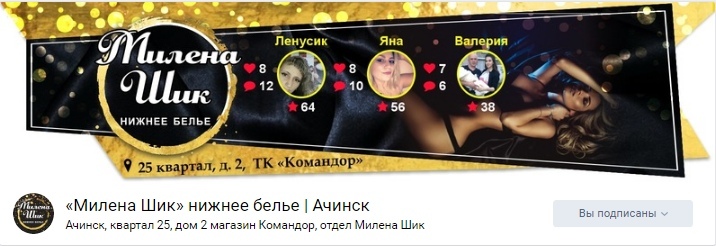 После подготовки сообщества, мы решили запустить конкурс и разыграть сертификат в отдел нижнего белья. И тут же начали подогревать его с помощью таргетированной рекламы.Аудитория:Так как сообщества конкурентов были очень с низким количеством участников, приняли решение настраивать объявления на всех девушек города, разделив их по возрастной категории. Так как город не большой аудитория получилась следующей:18-23 лет (8 800 чел.)24-35 лет (16 000 чел.)35-45 лет (6 900 чел.)Также пробовали и другие возрастные диапазоны. И на каждый возрастной сегмент(аудиторию) запускали рекламу конкурса.Лучше всего сработала аудитория:Девушки в возрасте от 24 до 35 лет.Стоимость клика 1,60 рублей.Для рекламы конкурса, использовали не оригинальный пост. Так как по правилам ВК, запрещено использовать свыше 6 смайлов в рекламном посте.Конкурсы которые показали наилучшие результаты: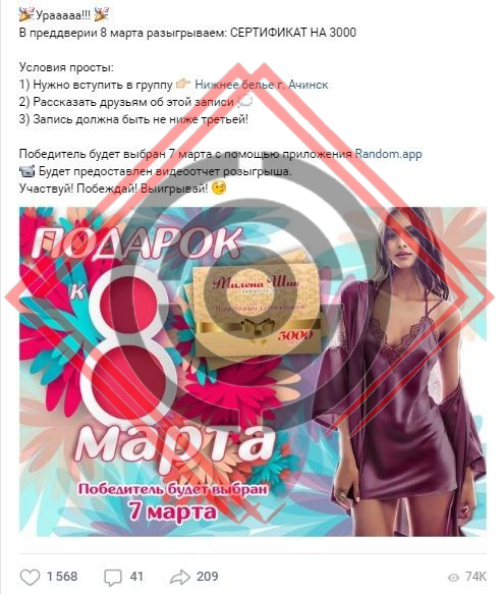 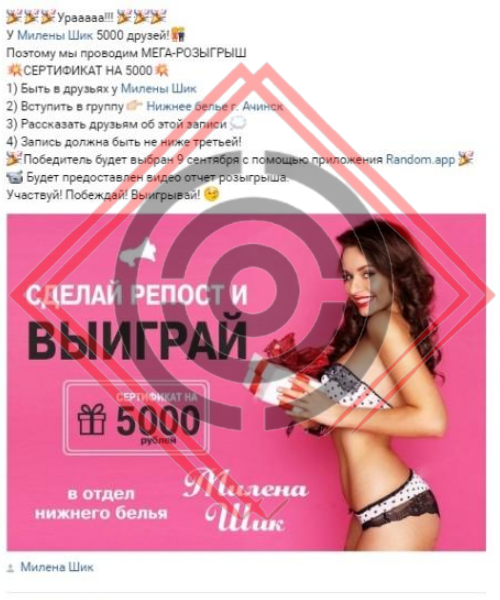 Такие конкурсы мы запускаем каждые несколько месяцев на регулярной основе, для привлечения новой аудитории и удержания старой. Итоги каждого розыгрыша мы предоставляли в видеоформате, а не просто скрины с победителями. Тем самым показывая прозрачность и честность конкурса.С февраля 2018 мы практикуем конкурс активностей, который позволил нам увеличить охват просмотров наших записей. Ведь мы знаем, из-за нововведений ВКонтакте, посты которые больше всего набирают лайков и комментариев, чаще показываются в новостной ленте друзей и участников групп.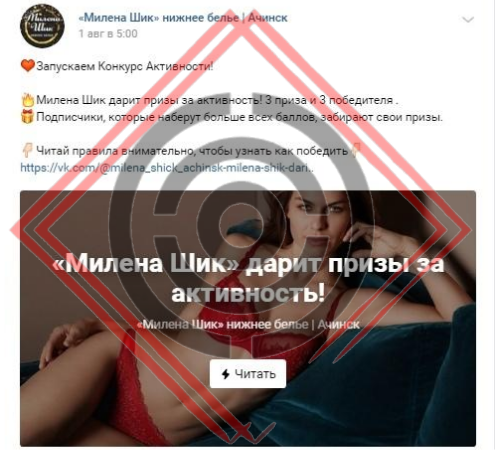 Статистика активности в группе:Как мы видим рост активностей пошел именно с февраля месяца, после первого запуска подобного конкурса.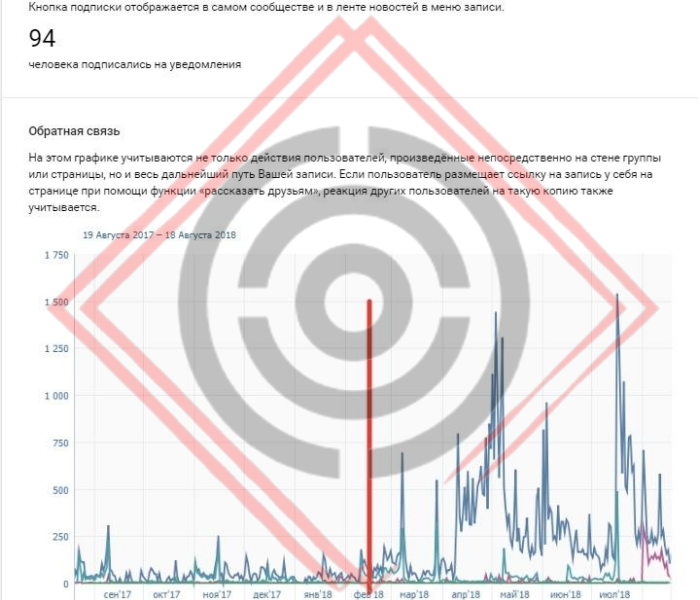 Таргетированная реклама:Когда у нас не проходили конкурсы, мы запускали рекламные посты, все с такой же целью, привлечь новых целевых подписчиков в группу. Аудиторию также разбивали по возрастной категории и запускали рекламу на каждый отдельный сегмент. Как и в предыдущий раз, лучше всего сработала аудитория женщин 24-35 лет.Лучшие рекламные объявления: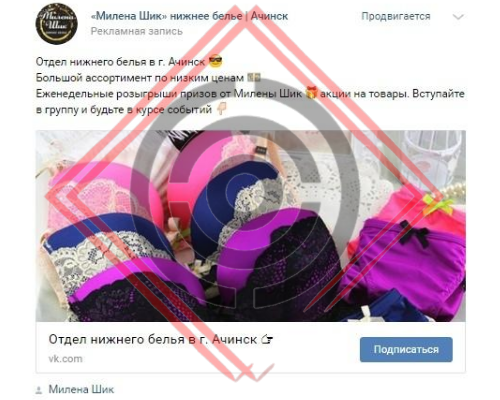 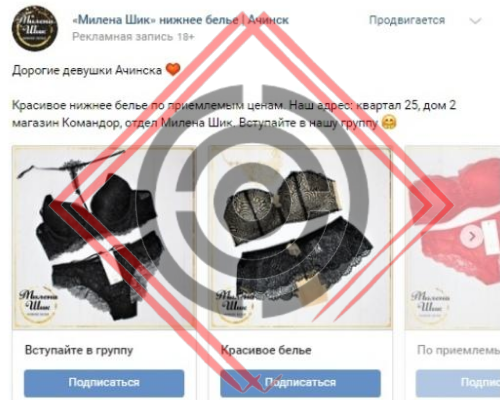 Частичная статистика рекламного кабинета: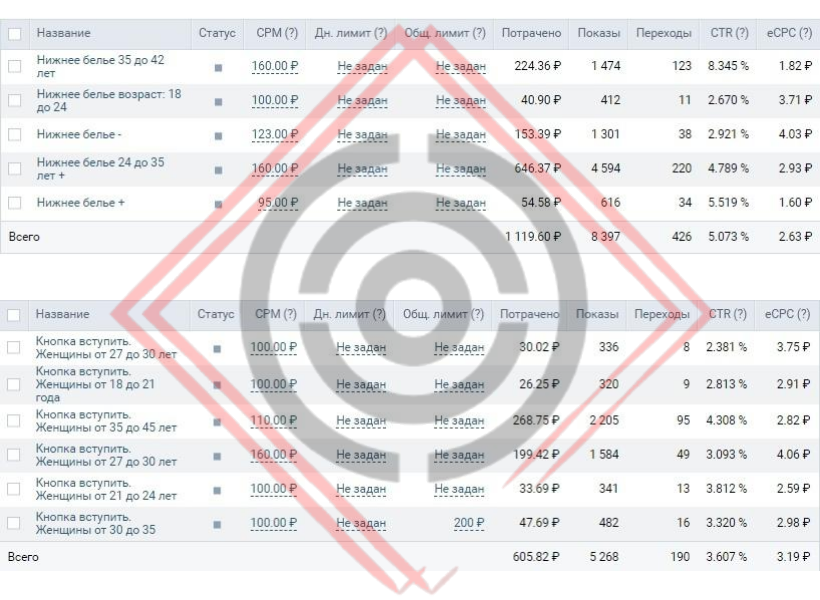 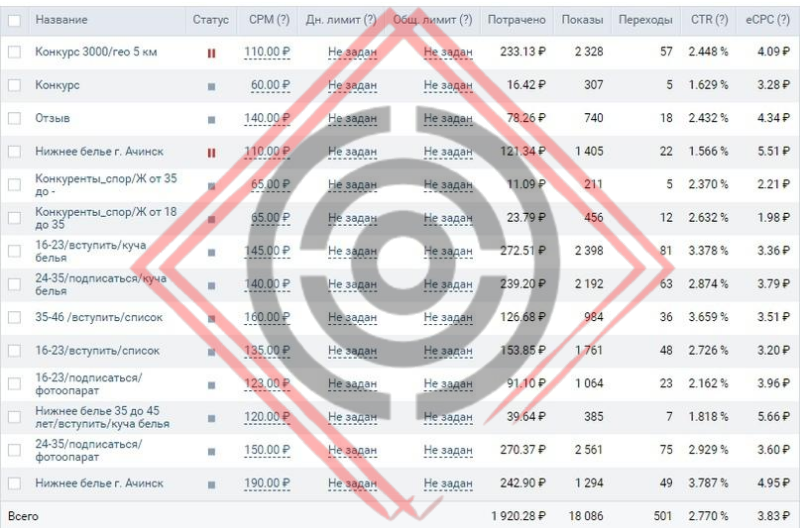 Статистика роста участников в группе за последний год:(за более ранний период не показывает)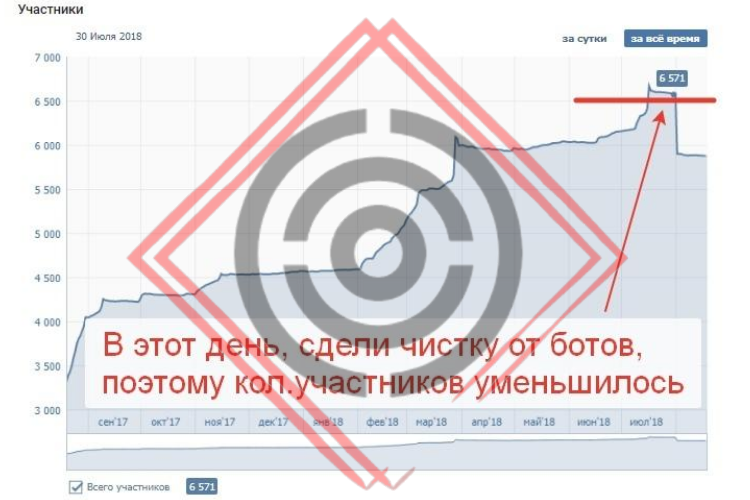 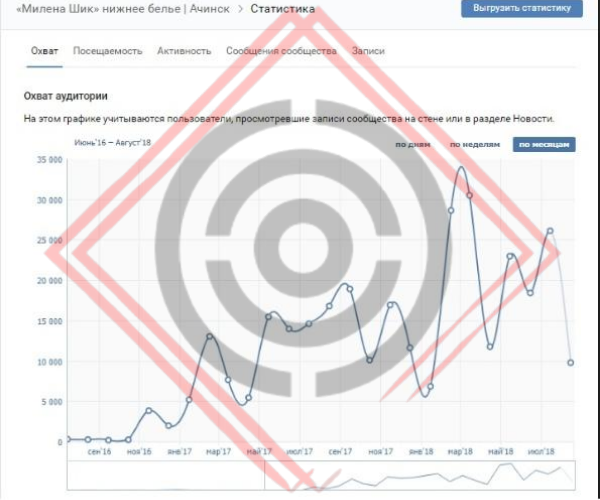 Бюджет, который израсходовали на таргетированную рекламу, заказчик просил не раскрывать. По словам заказчика, выручка отдела за последний год, увеличилась на 75%. Прирост был постепенный. Также мы вели учет всех зашедших клиентов в отдел и каждого спрашивали откуда он узнал об отделе и товаре. 7 из 10 клиентов которые совершили покупку узнали о нас из соцсети ВКонтакте.Вывод:При правильном комплексном подходе, можно добиться хороших результатов.Общие цифры:По словам клиента выручка отдела увеличилась на 75%.Количество новых целевых подписчиков в группе: 4 800Средняя стоимость клика по рекламе: 3,9 р.Лучшая стоимость клика по рекламе: 1,60 р.На наш результат повлияли такие факторы как:Регулярный уникальный контент в группе от 2 до 3 постов в деньКонкурсы репостов и активностейБыстрая обратная связь с аудиторией, это позволило повысить лояльность к брендуПривлечение новой целевой аудитории с помощью таргетированной рекламыЧестные отзывы, которые мы регулярно выкладываем на стене группы